МКОУ РАООП «Старогородковская специальная ( коррекционная ) школа – интернат им. Заслуженного учителя РФ Фурагиной А.В.»Открытое занятие по предмету: Речевая практикаТема: «Есть такая профессия «Врач.»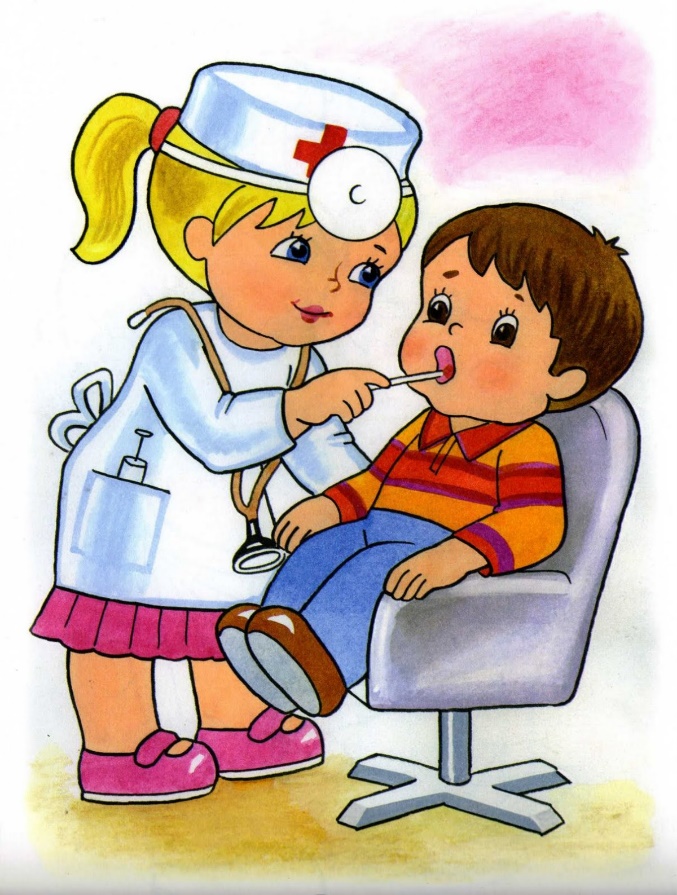 Подготовил:учитель начальных классов: Бучацкая О.В.Март 2023г.Конспект занятия по предмету: Речевая практика «Есть такая профессия «Врач.»Цель: Познакомить детей с профессией врач. Задачи:
образовательные:
-  учить детей составлять рассказы из разрезных табличек по картинке;-  развивать интерес к профессиям.
коррекционно-развивающие:- развивать память, фразовую речь детей;
- расширять словарный запас детей;- развивать речевое дыхание.воспитательные:
- воспитывать уважение к труду врача;- формировать такие качества, как отзывчивость, желание помогать людям.Орг. момент.Скажем "Здравствуйте!" друг другу.Нам здороваться ни лень:Всем "Привет!" и "Добрый день!";Если каждый улыбнётся – Утро доброе начнётся.–Здравствуйте, ребята! Рада вас видеть на нашем уроке.Ход занятия.Ребята, сегодня мы с вами отправимся в путешествие «В мир профессий». И начнем мы наше путешествие с загадок:- Темной ночью, ясным днем  Он сражается с огнем.  В каске, будто воин славный,  На пожар спешит. (пожарный)- Скажите, кто так вкусно
  Готовит щи капустные,
  Пахучие котлеты,
  Салаты, винегреты…. (повар)- На витрине все продукты:  Овощи, орехи, фрукты.  Помидор и огурец  Предлагает. (продавец)- Громко прозвенел звонок,
  В классе начался урок.
  Знает школьник и родитель-
  Проведет урок. (учитель)- Кто пропишет витамины?  Кто излечит от ангины?  На прививках ты не плачь -   Как лечиться, знает. (врач)Ребята, как одним словом можно назвать все эти картинки? (Профессии).- Какие еще профессии, кроме тех которые мы назвали здесь есть? (Дети называют).А сегодня мы поговорим о замечательной профессии – врач.Это очень важная и необходимая работа. Врачи бывают разные. Например, педиатр лечит детей, хирург делает операции, стоматолог лечит зубы, окулист проверяет зрение. Врачи должны быть смелыми, решительными и сильными.  Предлагаю, вам, посмотреть видеоролик про профессию – врач.-Как называется машина на которой ездит врач? (Скорая помощь) Дидактическая игра «Что делают?»- Ребята, посмотрите какой интересный чемоданчик. Как вы думаете, кому он принадлежит? (Врачу) Давайте посмотрим, что лежит в этом чемоданчике (учитель достает предметы и показывает, ученики их называют).- Что делает врач? (следит за нашим здоровьем, лечит, делает прививки, взвешивает и т.д.).- А как врач использует эти предметы?Шприцем… делает уколы.Термометром … измеряет температуру.Бинтом … перевязывает рану.Фонендоскопом … слушает работу сердца и легких.Ложечкой … смотрят горло.- Интересно, какие звуки слышит врач через фонендоскоп? Но у нас нет настоящего фонендоскопа. Это сложный инструмент и им может пользоваться только врач. Но стук своего сердца, ритмы своего дыхания мы можем услышать, положив руку на грудь, но признаки болезни можно услышать только аппаратом фонендоскопом.ФизминуткаНа машине я качу, (шаг на месте, руками крутят руль)Всех по кочкам прокачу (прыгаем на месте)И на горку я заеду (ходят на носочках)И под горку прокачу (ходят на пяточках)Нажимаю на педаль и машина мчится вдаль (бег на месте)К дому быстро подъезжаю (сигналим)Из машины вылезаю.- А сейчас, посмотрите, у вас на партах лежат разрезные картинки (пазлы), вам их нужно будет собрать.  (Ребята собирают пазлы). Игра «Врач и пациент.»Предлагаю вам принять участие в игре. (выбираем из детей врача и пациента.)Ребята, я предлагаю вам поработать творчески: разукрасить рисунок.Подведение итогов-С какой профессией мы сегодня познакомились? (врач)      Доктор лечит нас от боли,      Есть учительница в школе,      Повар варит нам компот      Парикмахер всех стрижет.      Шьёт портной для нас штаны.      И сказать мы вам должны      Лишних нет у нас профессий,      Все профессии важны!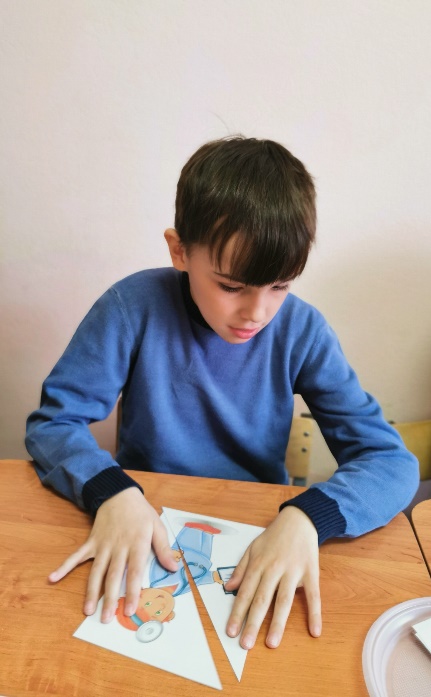 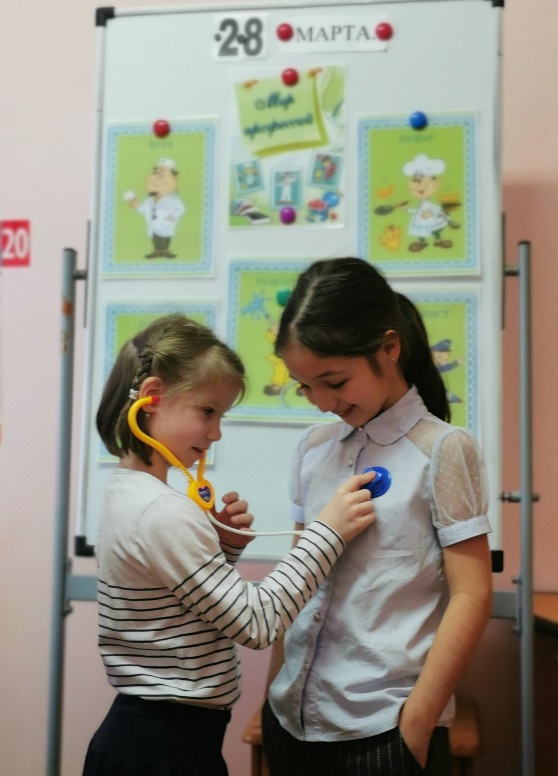 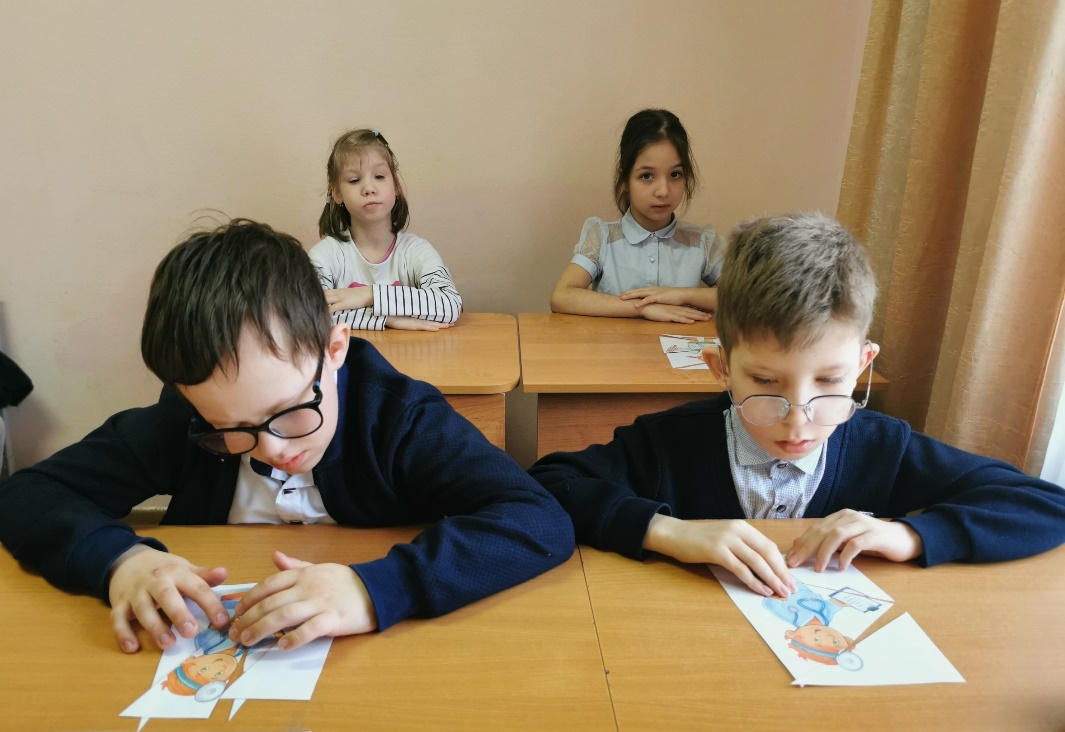 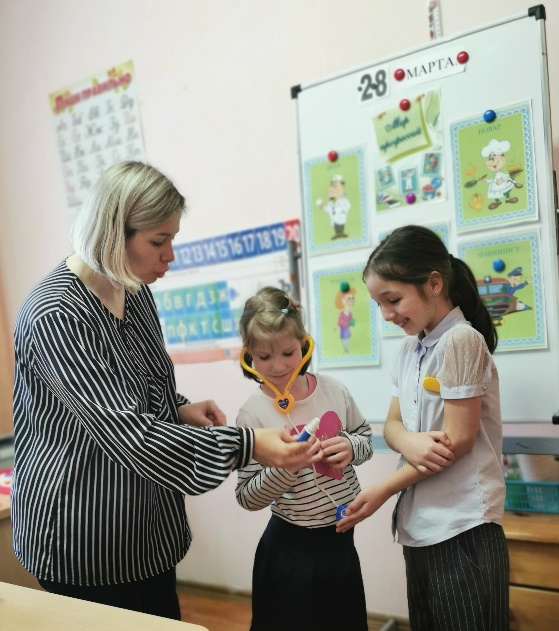 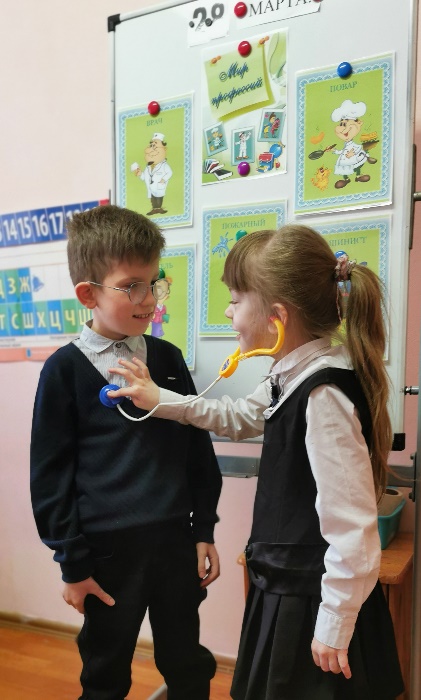 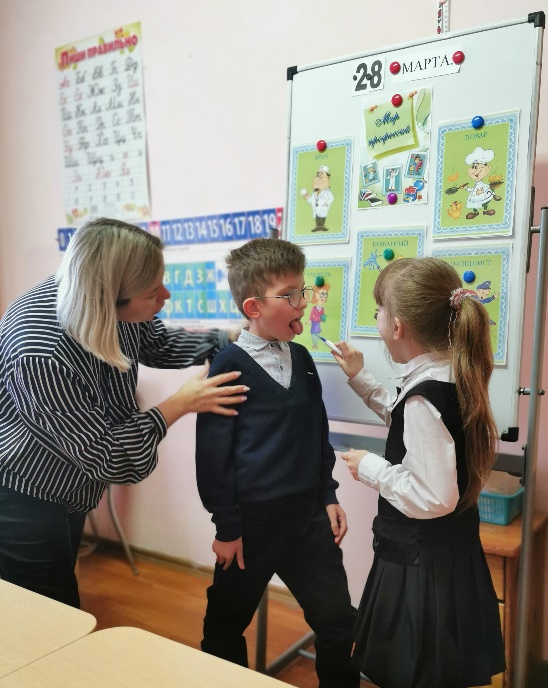 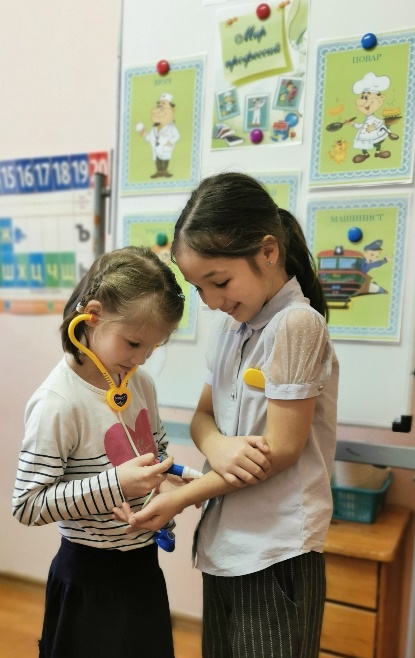 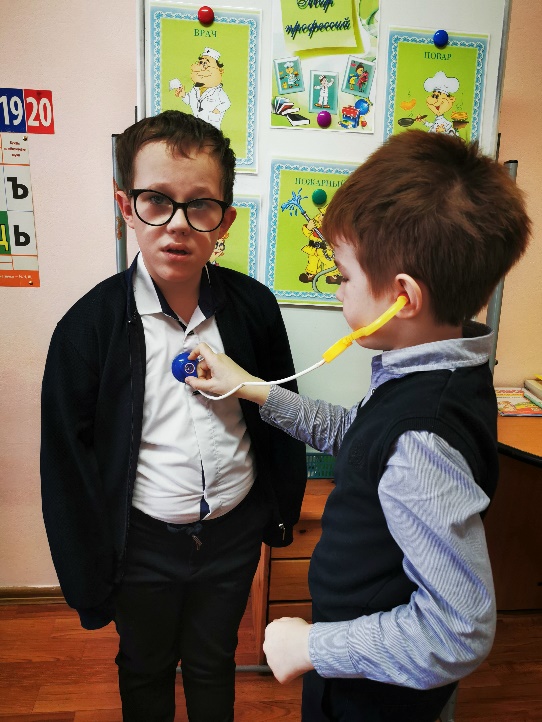 